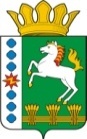 КОНТРОЛЬНО-СЧЕТНЫЙ ОРГАН ШАРЫПОВСКОГО РАЙОНАКрасноярского краяЗаключениена проект Постановления администрации Шушенского  сельсовета «О внесении изменений в Постановление администрации Шушенского сельсовета от 30.10.2013 № 56 «Об утверждении муниципальной программы Шушенского  сельсовета «Обеспечение транспортной доступности и коммунальными услугами граждан» 28 октября 2014 год 					            		№ 134Настоящее экспертное заключение подготовлено Контрольно – счетным органом Шарыповского района на основании ст. 157 Бюджетного  кодекса Российской Федерации, ст. 9 Федерального закона от 07.02.2011 № 6-ФЗ «Об общих принципах организации и деятельности контрольно – счетных органов субъектов Российской Федерации и муниципальных образований», ст. 5 Решения Шарыповского районного Совета депутатов от 20.09.2012 № 31/289р «О внесении изменений и дополнений в Решение Шарыповского районного Совета депутатов от 21.06.2012 № 28/272р «О создании Контрольно – счетного органа Шарыповского района» (в ред. от 20.03.2014 № 46/536р), Соглашения от 26.05.2014 «О передаче Контрольно-счетному органу Шарыповского района полномочий Контрольно-счетного органа Шушенского сельсовета по осуществлению внешнего муниципального финансового контроля». Представленный на экспертизу проект Постановления администрации Шушенского сельсовета «О внесении изменений в Постановление администрации Шушенского сельсовета 30.10.2013 № 56 «Об утверждении муниципальной программы Шушенского сельсовета «Обеспечение транспортной доступности и коммунальными услугами граждан» направлен в Контрольно – счетный орган Шарыповского района 27 октября 2014 года, разработчиком данного проекта Постановления является администрация Шушенского сельсовета Шарыповского района. Основанием для разработки муниципальной программы являются:- статья 179 Бюджетного кодекса Российской Федерации;- Постановление администрации Шушенского сельсовета от 30.07.2013 № 41 «Об утверждении Порядка принятия решений о разработке  муниципальных программ Шушенского сельсовета, их формировании и реализации»;- распоряжение администрации Шушенского сельсовета от 02.08.2013  № 18 «Об утверждении перечня муниципальных программ Шушенского сельсовета».Ответственный исполнитель муниципальной программы администрация Шушенского сельсовета.Соисполнители муниципальной программы отсутствуют.Подпрограммами муниципальной программы являются:«Модернизация, реконструкция и капитальный ремонт объектов коммунальной инфраструктуры, жилья и благоустройства территории».«Проведение мероприятий, направленных на сохранение и улучшение транспортно – эксплуатационного состояния улично – дорожной сети сельского поселения».«Обращение с твердыми бытовыми, промышленными и биологическими отходами на территории поселения».Цель муниципальной программы - повышение качества предоставления жилищно – коммунальных услуг населению и улучшение транспортно – эксплуатационного состояния дорог местного значения.Задачи муниципальной программы:Создание условий для обеспечения качественными услугами ЖКХ населения.Бесперебойное и безопасное движение транспортных средств по улично – дорожной сети сельского поселения.Предотвращение вредного воздействия бытовых и промышленных отходов на здоровье человека и окружающую природную среду. Мероприятие проведено 28 октября 2014 года.В ходе подготовки заключения Контрольно – счетным органом Шарыповского района были проанализированы следующие материалы:- проект Постановления администрации Шушенского сельсовета «О внесении изменений в постановление администрации Шушенского сельсовета от 30.10.2013 № 56 «Об утверждении муниципальной программы Шушенского  сельсовета «Обеспечение транспортной доступности и коммунальными услугами граждан»;- паспорт муниципальной программы Шушенского сельсовета «Обеспечение транспортной доступности и коммунальными услугами граждан».Жилищно-коммунальное хозяйство является отраслью  экономики, обеспечивающей население территории жизненно важными услугами: отопление, горячее и холодное водоснабжение, водоотведение, электроснабжение. Согласно опросам общественного мнения, проводимым Всероссийским центром изучения общественного мнения (ВЦИОМ), на протяжении нескольких последних лет ситуация в жилищно-коммунальном хозяйстве остается главной проблемой, волнующей россиян (в том числе и жителей поселения). Жилищно-коммунальный комплекс Шушенского сельсовета  включает в себя:- 16200м2 общей площади жилого фонда;- 2,5 км сетей водопровода;  Основными показателями, характеризующими отрасль жилищно-коммунального хозяйства  являются:- высокий уровень износа основных производственных фондов, в том числе транспортных коммуникаций и энергетического оборудования, до 50-60 процентов обусловленный принятием в муниципальную собственность объектов коммунального назначения в ветхом и аварийном состоянии;- высокие потери энергоресурсов на всех стадиях от производства до потребления, составляющие до 22 процентов, вследствие эксплуатации устаревшего технологического оборудования с низким коэффициентом полезного действия.Техническое состояние  коммунальной инфраструктуры на территории поселения характеризуется уровнем износа, превышающим  60 процентов, низким коэффициентом полезного действия мощностей и большими потерями энергоносителей. В  результате накопленного износа растет количество инцидентов и аварий в системах тепло-, электро- и водоснабжения, увеличиваются сроки ликвидации аварий и стоимость ремонтов. Приоритеты и цели государственной политики в жилищной и жилищно-коммунальной сферах определены в соответствии с:- Указом Президента Российской Федерации от 07.05.2012  № 600 «О мерах по обеспечению граждан Российской Федерации доступным и комфортным жильем и повышению качества жилищно-коммунальных услуг»;- Концепцией долгосрочного социально-экономического развития Российской Федерации на период до 2020 года, утвержденной распоряжением Правительства Российской Федерации от 17.11.2008 № 1662-р.Стратегическая цель государственной политики в жилищной и жилищно-коммунальной сферах на период до 2020 года – создание комфортной среды обитания и жизнедеятельности для человека, которая позволяет не только удовлетворять жилищные потребности, но и обеспечивает высокое качество жизни в целом.         Муниципальная программа реализуется в рамках подпрограмм и не содержит отдельных мероприятий.Планируемое финансирование программных мероприятий составит в сумме 2 614 647,30 руб.,  в том числе:										(руб.)На реализацию подпрограммы 1 «Модернизация, реконструкция и капитальный ремонт объектов коммунальной инфраструктуры, жилья и благоустройства территории» планируется финансирование за счет бюджета поселения в сумме  1 965 828,00  руб., в том числе:									(руб.)Цель подпрограммы - создание условий для обеспечения качественными услугами ЖКХ населения.Задачи подпрограммы:- повышение качества и надежности предоставления жилищно-коммунальных услуг населению;- комплексное благоустройство и озеленение населенных пунктов территории.Жилищно-коммунальная сфера является одной из основных отраслей, от функционирования которой непосредственно зависит жизнедеятельность населения. В современных условиях отсутствие воды, тепла, санитарной очистки, достойного жилья способствуют возникновению социальной напряженности. Жилищно-коммунальный комплекс Шушенского сельсовета  включает в себя:- 16200м2 общей площади жилого фонда;- 2,5 км сетей водопровода;  На территории поселения существует централизованная система водоснабжения. В ее состав входят две скважины в с. Шушь, идна скважина в д. Можары для забора воды пожарной машины. Водой из централизованной системы водоснабжения обеспечено 60 % населения и 40 % населения проживают на территории, не обеспеченных централизованной системой водоснабжения. Неотъемлемой частью мероприятий по реформированию и модернизации жилищно-коммунального хозяйства является повышение энергоэффективности жилых зданий и инженерного оборудования с целью создания комфортной среды проживания для населения.    Благоустройство территорий поселения предусматривает реализацию комплекса мероприятий, направленных на создание благоприятных условий жизни, трудовой деятельности и досуга населения в границах населенных пунктов. За последние годы на территории поселения активизировалась работа по благоустройству населенных пунктов. Выделяются денежные средства на ремонт и техническое обслуживание уличного освещения,   содержание кладбищ и прочие мероприятия по благоустройству. За последние годы в  населенных пунктах Шушенского сельсовета установлены детские игровые площадки.    Социальная эффективность реализации программы достигается за счет:- обеспечения безопасности условий жизнедеятельности населения;- повышения качества и надежности предоставления услуг холодного водоснабжения; - улучшение условий жизнедеятельности человека, сохранения здоровья населения, снижения воздействия негативных факторов на окружающую среду; - ликвидации дефицита питьевой воды в населенных пунктах поселения; - создания условий рационального использования энергоресурсов и устойчивого снабжения населения энергоресурсами.Технико-экономическая эффективность реализации подпрограммы определяется:  - увеличением срока эксплуатации объектов инженерной инфраструктуры, источников теплоснабжения, водоснабжения; - снижением потерь энергоносителей в инженерных сетях за счет применения современных теплоизоляционных материалов, трубопроводов из износостойких материалов; - снижением удельного расхода энергоресурсов за счет внедрения энергосберегающих технологий и оборудования.Снижение экологических рисков обеспечивается: - сокращением доли проб воды, не отвечающих по качеству нормативным требованиям.В результате реализации мероприятий подпрограммы планируется достигнуть:- увеличения доли населения, обеспеченного питьевой водой надлежащего качества к 2017 году до 67,5%;- улучшение условий проживания жителей на территории поселения;- благоустройство улиц,  а также земель общего пользования.На реализацию подпрограммы 2 «Проведение мероприятий, направленных на сохранение и улучшение транспортно – эксплуатационного состояния улично – дорожной сети сельского поселения» планируемое финансирование подпрограммных мероприятий составляет в сумме   434 019,30 руб., в том числе:								(руб.)Цель подпрограммы - бесперебойное и безопасное движение транспортных средств по улично-дорожной сети сельского поселения.Задача подпрограммы - обеспечение бесперебойного и безопасного движения транспортных средств по   улично-дорожной сети сельского поселения.Общая протяженность улично-дорожной сети Шушенского сельсовета по состоянию на 01 января 2013 года составила 12,9 километров, в том числе:- 3,2 км (24,8 %) – с усовершенствованным типом покрытия (асфальт /бетон);- 9,7 км (75,2 %) – Не имеют покрытия, т.е. грунтовыеВ условиях социально-экономического развития сфера применения автомобильного транспорта интенсивно расширяется. Автотранспорт занимает доминирующее положение в перевозках на средние расстояния
и особенно в перевозках на короткие расстояния. Дальнейший рост объемов перевозок на автомобильном транспорте  будет связан с увеличением объемов производства, развитием предпринимательской деятельности, расширением сферы услуг, повышением уровня жизни населения. При этом следует отметить, что меняется и структура парка транспортных средств, так, увеличивается удельный вес крупнотоннажных грузовых автомобилей (перевозка угля) во время сезонных работ (перевоз зерна), что обуславливает необходимость повышения капитальности дорог.В основу разработки и реализации подпрограммы заложены следующие принципы, обеспечивающие обоснованный выбор мероприятий подпрограммы и сбалансированное решение основных задач:- эффективное целевое использование средств бюджета поселения в соответствии с установленными приоритетами для достижения целевых индикаторов подпрограммы;- оценка потребностей в финансовых средствах с учетом имеющихся финансовых возможностей бюджета поселения;- оценка результатов и социально-экономической эффективности подпрограммы, которая осуществляется на основе мониторинга целевых индикаторов.В части правового механизма, в соответствии с действующим законодательством, приняты следующие муниципальные правовые акты:- Распоряжение администрации Шушенского сельсовета от 26.03.2010 № 17а «Об утверждении Перечня внутри поселковых автомобильных дорог»;- Решение Шушенского селького Совета депутатов от 21.10.2013 № 92 «О создании муниципального дорожного фонда Шушенского сельсовета Шарыповского района», которое устанавливает назначение дорожного фонда и источники его финансового обеспечения, правила формирования и использования бюджетных ассигнований муниципального дорожного фонда и регулирует финансовое обеспечение дорожной деятельности в отношении автомобильных дорог общего пользования улично-дорожной сети сельских поселений.Принятые правовые акты позволили: - определить перечень автомобильных дорог местного значения;- установить источники финансового обеспечения дорожной деятельности.В период реализации подпрограммы в целях повышения эффективности использования автомобильных дорог и осуществления дорожной деятельности на территории сельсовета будет проведена работа по актуализации действующих муниципальных правовых актов и принятию новых:- об утверждении порядка создания и использования, в том числе на платной основе, парковок (парковочных мест), расположенных на  улично-дорожной сети, методика расчета и максимального размера платы за пользование на платной основе парковками (парковочными местами), расположенными на улично-дорожной сети;- об утверждении порядков установления и использования полос отвода и придорожных полос  улично-дорожной сети;- о порядке осуществления муниципального контроля за обеспечением сохранности улично-дорожной сети;- об утверждении порядка содержания и ремонта автомобильных дорог общего пользования улично-дорожной сети;- о стоимости и объеме услуг, оказываемых по договору о присоединении объектов дорожного  сервиса к автомобильным  дорогам общего пользования улично-дорожной сети;- об утверждении норматива финансовых затрат на содержание автомобильных дорог общего пользования улично-дорожной сети;- об утверждении показателя размера вреда, причиняемого транспортными средствами, осуществляющими перевозки тяжеловесных грузов по автомобильным дорогам общего пользования на территории муниципального образования Шушенского сельсовета;- об установлении мер по обеспечению безопасности населения, объектов экономики, искусственных сооружений, автомобильных дорог на территории сельсовета в период половодья.Реализация мероприятия «Содержание  улично-дорожной сети сельского поселения и искусственных сооружений на них  за счет средств дорожного фонда муниципального образования Шушенский сельсовет» включает в себя комплекс следующих работ по организации содержания дорог:- подготовка соответствующего пакета документов для проведения торгов на право заключения муниципального контракта на выполнение работ по содержанию автомобильных дорог местного значения сельского поселения;- заключение муниципального контракта на выполнение работ по содержанию улично-дорожной сети сельского поселения по результатам торгов (без проведения торгов, досрочное их расторжение); - осуществление мониторинга за работами по содержанию улично-дорожной сети сельского поселения;- осуществление контроля над соблюдением условий муниципального контракта на выполнение работ по содержанию улично-дорожной сети сельского поселения.Реализация мероприятия «Установка технических средств организации дорожного движения» осуществляется в соответствии с проектами организации дорожного движения и включает в себя комплекс работ по:- подготовке соответствующего пакета документов для проведения торгов на право заключения муниципального контракта на выполнение работ по разработке установки технических средств организации дорожного движения улично-дорожной сети сельского поселения;- заключению муниципального контракта на выполнение работ по разработке установки технических средств организации дорожного движения улично -дорожной сети сельского поселения по результатам торгов, без проведения торгов, досрочное их расторжение; - осуществлению контроля над соблюдением условий муниципального контракта на выполнение работ по разработке установки технических средств организации дорожного движения улично-дорожной сети сельского поселения.Реализация подпрограммы позволит достичь следующих результатов:обеспечить круглогодичное содержание 12,9 км дорог улично-дорожной сети, установить 6 знаков дорожного движения, разработать проект организации дорожного движения и обеспечить ремонт улично-дорожной сети. Результаты реализации мероприятий подпрограммы будут способствовать бесперебойному и безопасному движению транспортных средств по  улично-дорожной сети сельского поселения, снижению влияния дорожных условий на безопасность дорожного движения, что позволит повысить уровень жизни населения на территории сельсовета и обеспечить:конституционные права граждан на передвижение и возможности получения ими жизненно важных услуг;комфортные и безопасные условия проживания граждан и качество предоставления населению услуг в части осуществления дорожной деятельности на территории сельсовета.Реализация мероприятий подпрограммы позволит выделить направления финансирования, распределить полномочия, обеспечить эффективное планирование и мониторинг результатов реализации подпрограммы.На реализацию подпрограммы 3 «Обращение с твердыми бытовыми, промышленными и биологическими отходами на территории поселения»  планируемое финансирование подпрограммных мероприятий составляет за счет средств районного бюджета  в сумме    214 800,00 руб., в том числе:- 2014 год в сумме 53 700,00 руб.;- 2015 год в сумме 53 700,00 руб.;- 2016 год в сумме 53 700,00 руб.;- 2017 год в сумме 53 700,00 руб.;Цель подпрограммы - предотвращение вредного воздействия бытовых и промышленных отходов на здоровье  человека и окружающую природную среду.Задача подпрограммы - обеспечение функционирования системы сбора и вывоза отходов и мусора.Основными проблемами на текущий момент является отсутствие:– условий временного накопления отходов, на мусороперегрузочных площадках для перегрузки и складирования отходов производства и потребления;– специализированной техники по вывозу отходов ТБО;– единой системы сбора и вывоза ТБО с мест массового отдыха;– полигона ТБО  соответствующего санитарным нормам.Главным распорядителем средств бюджета поселения является администрация сельсовета. Реализация подпрограммных мероприятий осуществляется посредством размещения заказов на поставки товаров, выполнение работ, оказание услуг для муниципальных нужд, в соответствии с действующим законодательством, регулирующим отношения в сфере закупок товаров, работ, услуг для обеспечения государственных и муниципальных нужд. Администрацией сельсовета  в рамках реализации подпрограммы будут внесены изменения в Постановление от 21.12.2010 № 116   «О порядке сбора, вывоза, утилизации и переработки бытовых, промышленных и прочих отходов на территории Шушенского сельсовета».В результате реализации мероприятий подпрограммы будет получен экологический и социально-экономический эффект.Экологический эффект реализации мероприятий подпрограммы заключается в снижении объемов несанкционированного размещения отходов на конец рассматриваемого периода не менее чем на 30 тонн в год.Социально-экономическая эффективность реализации мероприятий подпрограммы заключается в:- снижение количества судебных решений и предписаний надзорных органов по свалкам и загрязнению территорий бытовыми отходами;- повышение культурного уровня населения в сфере обращения с отходами;- улучшение качества жизни населения за счет создания объектов инфраструктуры по сбору, транспортировке, использованию и размещению ТБО, что позволит более чем 640 человек на территории поселения получить современную услугу в области обращения с отходами;- росте инвестиционной привлекательности территории, развитии туристического и рекреационного потенциала.При проверке правильности планирования и составления проекта Постановления  нарушений не установлено.На основании выше изложенного Контрольно – счетный орган Шарыповского района предлагает администрации Шушенского сельсовета принять проект Постановления администрации Шушенского сельсовета «О внесении изменений в постановление администрации Шушенского сельсовета от 30.10.2013 № 56 «Об утверждении муниципальной программы Шушенского сельсовета «Обеспечение транспортной доступности и коммунальными услугами граждан».Председатель Контрольно – счетного органа						Г.В. СавчукАудитор Контрольно – счетного органа						И.В. Шмидткраевой бюджетрайонный бюджетбюджет поселенияитого2014 год21 834,0070 118,00441 510,00533 462,002015 год0,0053 700,00635 733,40689 433,402016 год0,0053 700,00650 490,10704 190,102017 год0,0053 700,00633 861,80687 561,80итого21 834,00231 218,002 361 595,302 614 647,30районный бюджетбюджет поселенияитого2014 год16 418,00311 410,00327 828,002015 год0,00546 000,00546 000,002016 год0,00546 000,00546 000,002017 год0,00546 000,00546 000,00итого16 418,001 949 410,001 965 828,00краевой бюджетбюджет поселенияитого2014 год21 834,00130 100,00151 934,002015 год0,0089 733,4089 733,402016 год0,00104 490,10104 490,102017 год0,0087 861,8087 861,80итого21 834,00412 185,30434 019,30